                                          Istituto Comprensivo “Dante Alighieri”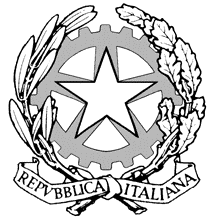             Scuola dell’Infanzia, Scuola Primaria e Scuola Secondaria I Grado                          Via Grola -37015 Sant’Ambrogio di Valpolicella  (VR)  -  045 6861047                                           vric85000c@istruzione.it   -  www.icsantambrogio.edu.itCirc. n.      348                                                                                               Sant’Ambrogio V.lla, 25.03.2024                                                                                                                                            A tutte le Famiglie                                                                                                                                    A tutti/e gli/le  Alunni/e                                                                                                                                                 A tutti i  Docenti                                                                                                                                  A tutto il  Personale ATA                                                                                                                                  dell’Istituto Comprensivo                                                                                                                                                                  Sito  OGGETTO: SOSPENSIONE ATTIVITÀ DIDATTICHE PER FESTIVITÀ PASQUALI A.S. 2023/2024 Come da calendario scolastico, si comunica che la sospensione delle attività didattiche per le vacanze pasquali è prevista da giovedì 28 marzo a martedì 02 aprile 2024, compresi. Le lezioni riprenderanno regolarmente mercoledì 03 aprile 2024.Distinti saluti                                                                                        IL DIRIGENTE SCOLASTICO                                               Giovanni Petterlini                                    (La firma omessa ai sensi dell’art. 3 D. Lgs. 12/02/1993, n.39)